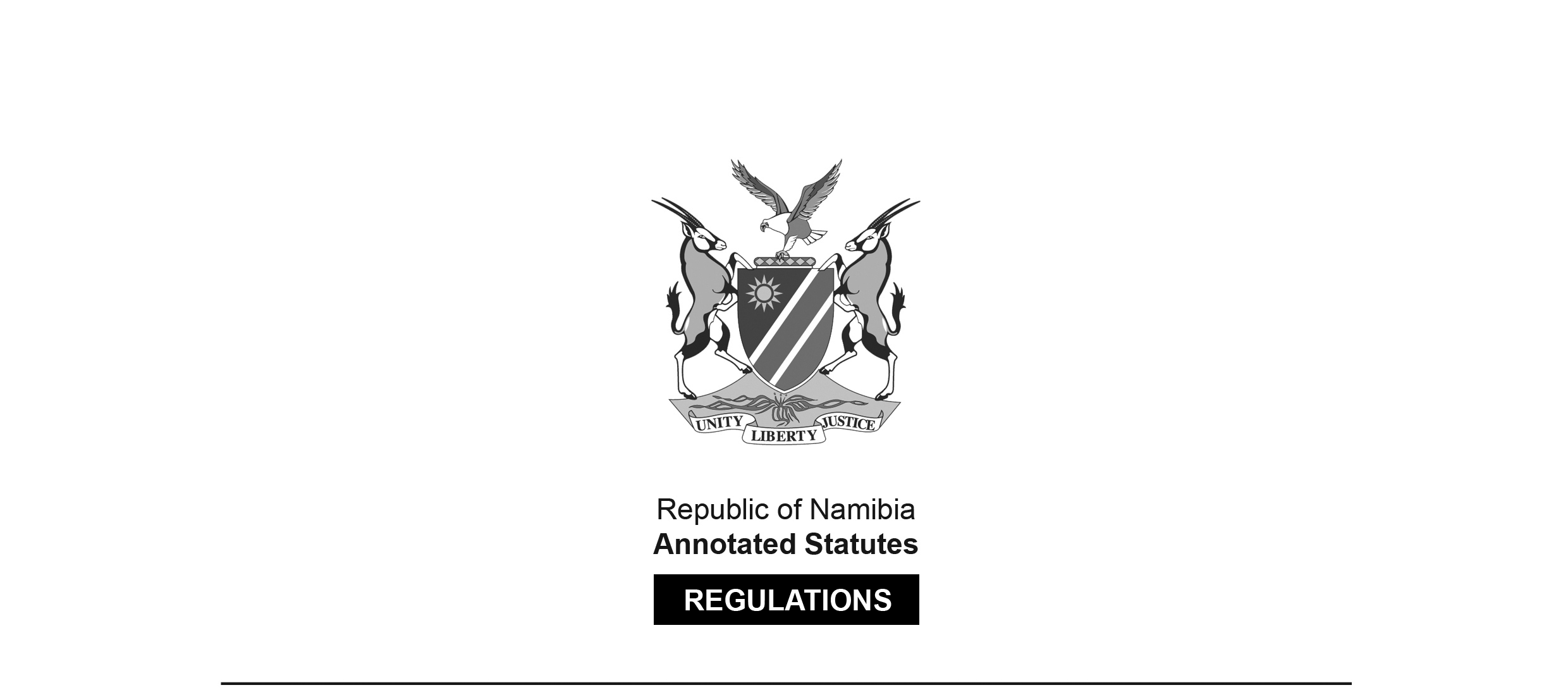 REGULATIONS MADE IN TERMS OFPlant Quarantine Act 7 of 2008section 22Regulations relating to Issuing of Import Permits, 
Examination of Imported Plants, Diseases or Insects, 
and Lodging of AppealsGovernment Notice 158 of 2012(GG 4975)came into force on date of publication: 27 June 2012The Government Notice which publishes these regulations notes that 
they were made in consultation with the Minister responsible for Finance.as amended byGovernment Notice 254 of 2020 (GG 7361)came into force on date of publication: 15 October 2020ARRANGEMENT OF REGULATIONS1.	Definitions2.	Application for permit3.	Issue of permit4.	Port of entry5.	Inspection of imported plants, plant products and regulated article6.	Clearance certificate7.	Phytosanitary certificates 8.	Replacement permit or certificate9.	Reviews ANNEXURE 1FORMS AND CERTIFICATESANNEXURE 2FEESDefinitions1.	In these regulations a word or expression to which a meaning has been given in the Act bears that meaning, and unless the context indicates otherwise -“regulated material” means any plant, plant product or other regulated articles; and “the Act” means the Plant Qurantine Act, 2008 (Act No. 7 of 2008).[The word “Quarantine” is misspelt in the Government Gazette, as reproduced above.] Application for permit2.	(1)	An application for the permit referred to in section 4(1) of the Act must be made on Form AP 1 set out in Annexure 1.(2)	An application referred to in subsection (1) must be accompanied by fees as set out in paragraph A of Annexure 2.Issue of permit3.	(1)	The Minister must consider an application made in terms of regulation 2 and may, subject to section 4(1) of the Act, reject or grant the application and issue or cause to be issued an import permit in the Form AP 2 set out in Annexure 1.(2)	A permit issued in terms of subregulation (1) is valid for a period indicated on the permit after which a new permit has to be applied for if the permit holder still wishes to import.Port of entry4.	(1)	For the purposes of section 4 (2) (a) of the Act, importation of regulated material can only be done at the following ports or airports:(a)	Hosea Kutako International airport;(b)	Port of Walvis Bay;(c)	Port of Lüderitz;(d)	Ariamsvlei;(e)	Noord Oewer;(f)	Velloorsdrift;(g)	Oranjemund;(h)	Klein Menasse;(i)	Holweg;(j)	Ngoma;(k)	Wenela;(1)	Muhembo;(m)	Impalila;(n)	Oshikango;(o)	Ruacana;(p)	Buitepost;(q)	Eros Airport;(r)	Mpacha Airport;(s)	Windhoek Rail Way Station;(t)	Grootfontein Rail Way Station;(u)	Tsumeb Rail Way Station;(v)	Otjiwarongo Rail Way Station;(w)	Gobabis Rail Way Station;(x)	PX Post Office; or(y)	Keetmanshoop Rail Station.Inspection of imported plants, plant products and regulated article5.	(1)	Any inspection referred to in section 5(1) of the Act or regulations made under section 22(1) of the Act must be carried between the hours of 08:00 to 17:00, from Monday to Friday.(2)	Any inspection carried out outside the specified hours referred to in subregulation (1) is subject to the payment of the amount set out in paragraph B of Annexure 2.Clearance certificate6.	On payment of the fee specified in paragraph C of Annexure 2, an inspector must issue a clearance certificate on Form AP 3 set out in Annexure 1.Phytosanitary certificates7.	(1)	A person who wishes to export from Namibia any regulated material contemplated in section 4 of the Act must apply for a phytosanitary certificate to the Permanent Secretary, Ministry of Agriculture, Water and Forestry.(2)	An application referred to in subregulation (1) must be made on Form AP 4 set out in Annexure 1 and must be accompanied by the fee set out in paragraph D of Annexure 2.(3)	On receipt of an application made in terms of subregulation (1) the Permanent Secretary must cause the regulated material to be inspected by the plant quarantine officer and the provisions of section 5 of the Act applies with the necessary changes, to such an inspection.(4)	If after an inspection has been carried out in terms of this regulation, and the plant quarantine officer is satisfied that the regulated material to be exported are free from insects or disease as contemplated in regulations made under section 22 of the Act, the plant quarantine officer must refer the application together with his or her findings to the Minister or a person designated in writing by the Minister, who must issue to the applicant a phytosanitary certificate on Form AP 5 set out in Annexure 1.Replacement permit or certificate8.	A permit or certificate issued in terms of these regulations may be replaced on payment of the fees set out in paragraph E of Annexure 2.Reviews9.	(1)	This regulation is subject to the review procedures set out in section 20 of the Act.(2)	An application for a review referred to in subregulation (1) must be made to the Minister within 30 days of receipt of the decision to be reviewed.(3)	The application must -(a)	be in writing;(b)	set out grounds for the review as well as any supporting documentation on which such an review is based; and(c)	be accompanied by the prescribed fee set out in paragraph F of Annexure 2.(4)	The applicant must serve copies of the application on the person whose decision is being reviewed and on any other interested person and both must have the right to reply to each ground of review raised and such reply must also be served on the applicant.(5)	The Minister must, as soon as is reasonably possible but not later than 21 days after receiving the application for review, consider the applications and he or she may -(a)	request more information; or(b)	call the parties for a hearing.(6)	An application for review must be submitted to the following addresses: The Permanent Secretary, Ministry of Agriculture, Water and Forestry, Private Bag 13184, Windhoek or The Permanent Secretary, Ministry of Agriculture, Water and Forestry, Government Office Park, Luther street, Windhoek or by electronic means to such an e-mail address given by the Ministry for that purpose.ANNEXURE 1FORMS AND CERTIFICATES1. 	Form AP 1 		Application for import permit2. 	Form AP 2 		Import permit3. 	Form AP 3 		Clearance certificate4. 	Form AP 4 		Application for phytosanitary certificate5. 	Form AP 5 		Phytosanitary certificate[The forms appear below ANNEXURE 2 in the Government Gazette.]ANNEXURE 2FEES[substituted by GN 254/2020]A. 	Application for import permit 								N$200-00B. 	Amount for each hour or part thereof that an examination is carried	out in terms of regulation 5(2) 								N$100-00C. 	Issue of clearance certificate 								N$200-00D. 	Application for phytosanitary certificate 						N$200-00E. 	Replacement permit or clearance certificate 						N$250-00F. 	Review fee: section 20 of the Act 							N$500-00formsTo view content without printing, scroll down.To print at full scale (A4), double-click the icon below.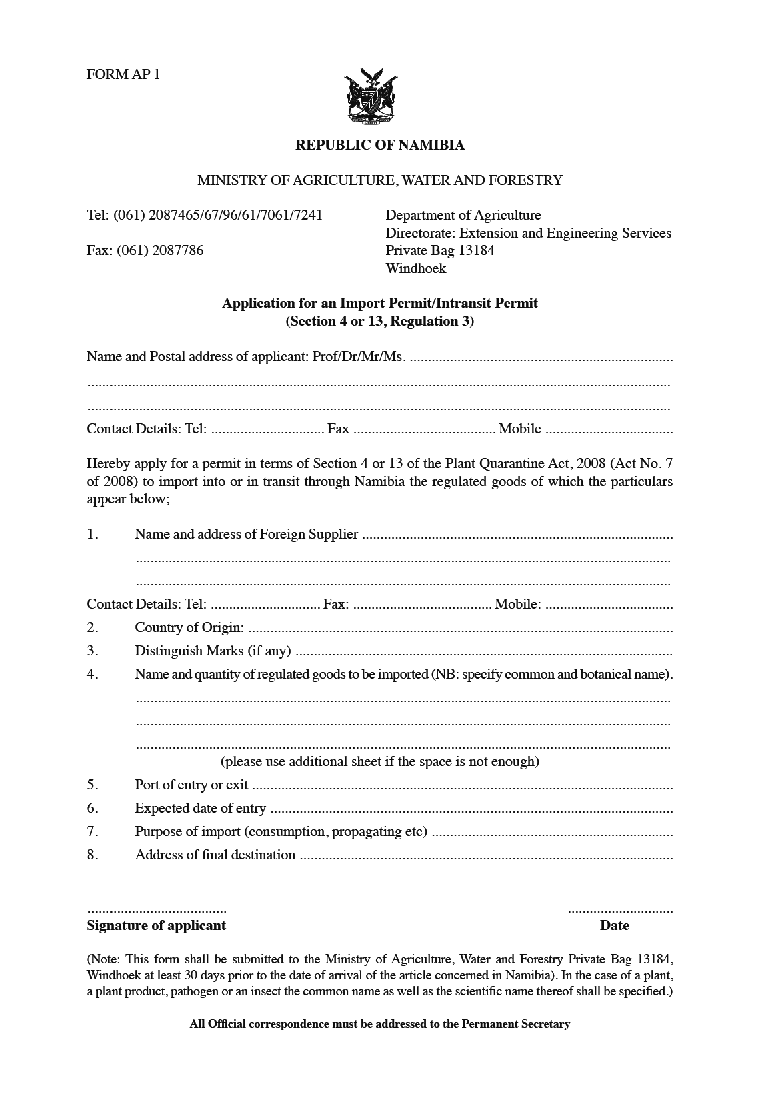 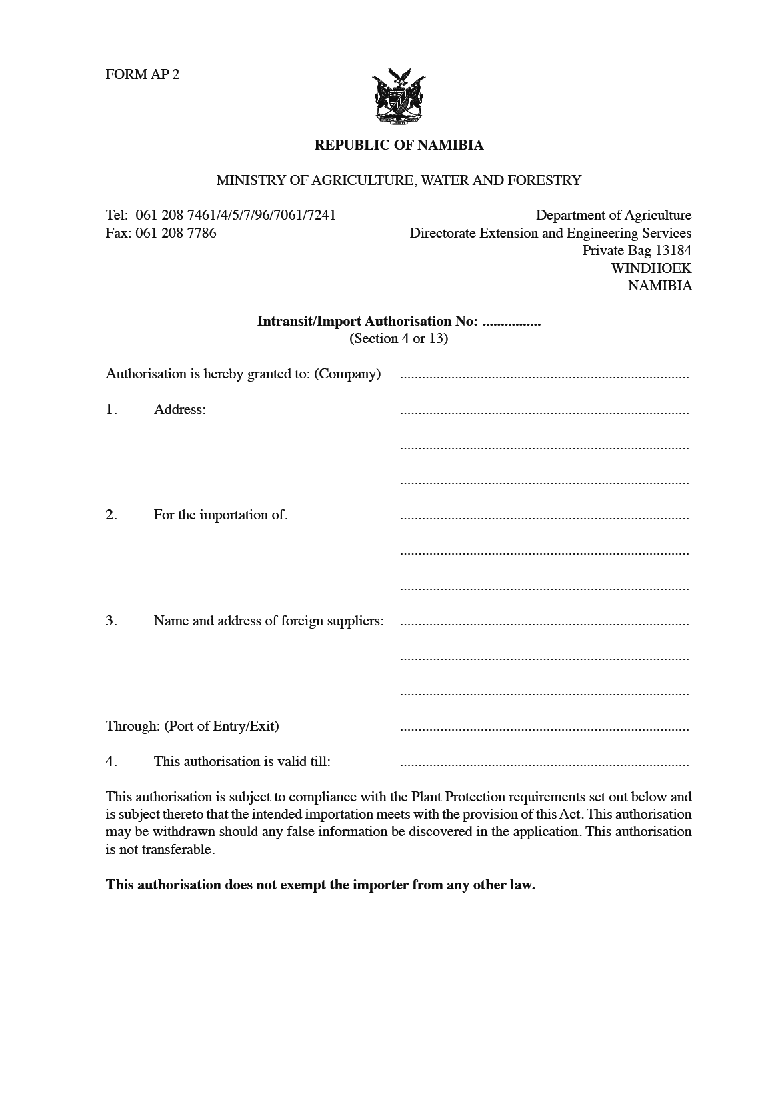 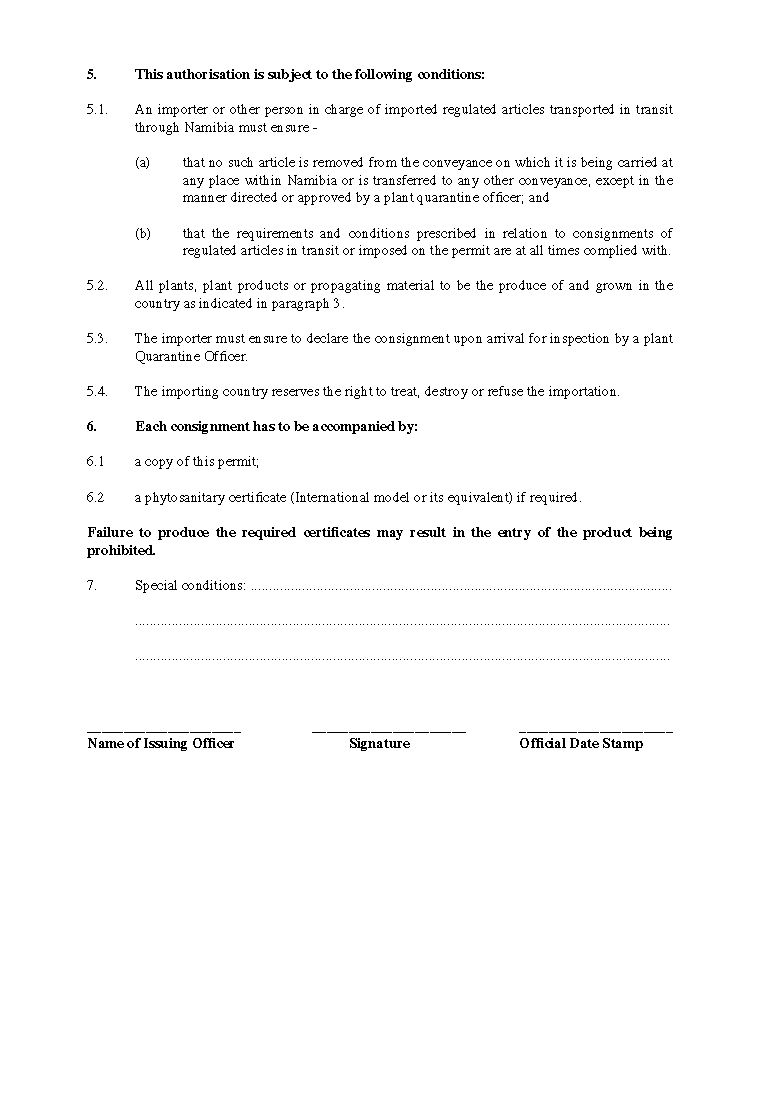 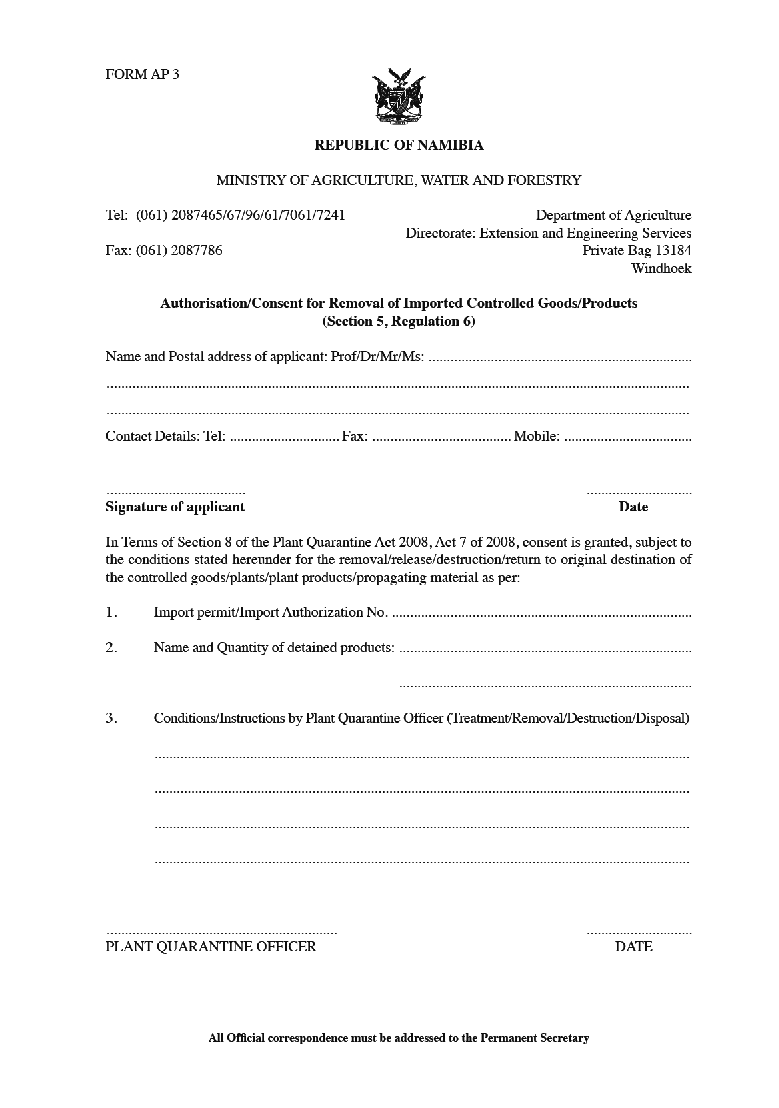 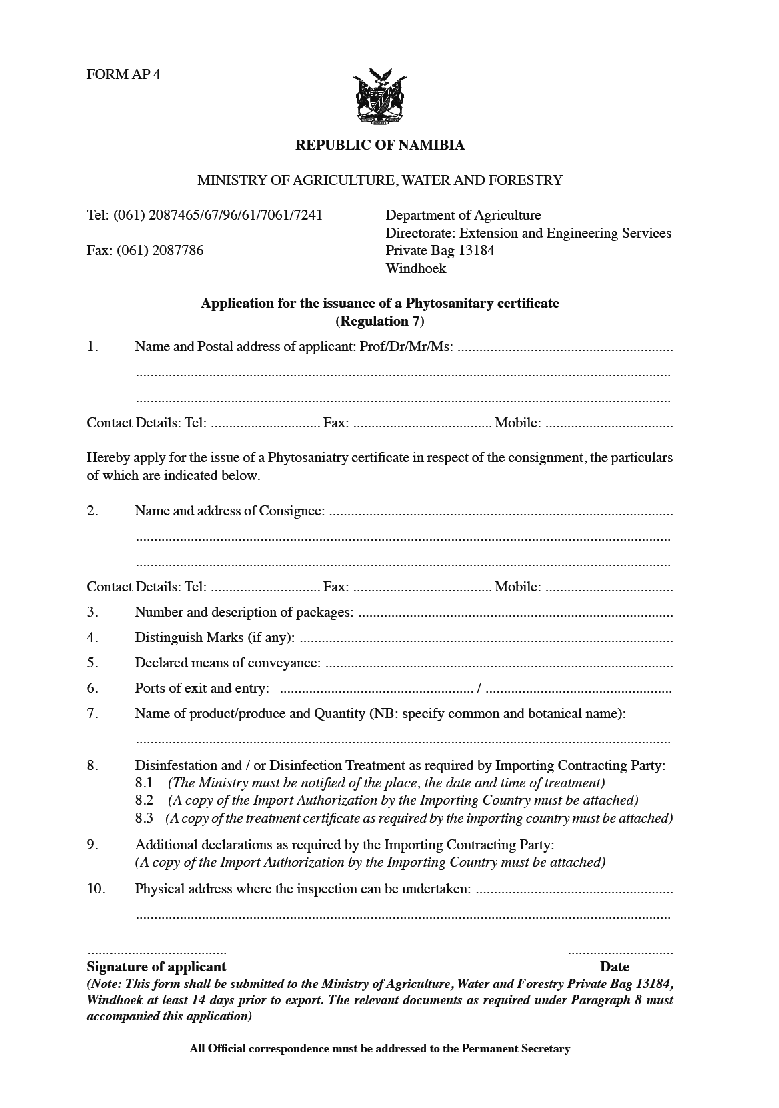 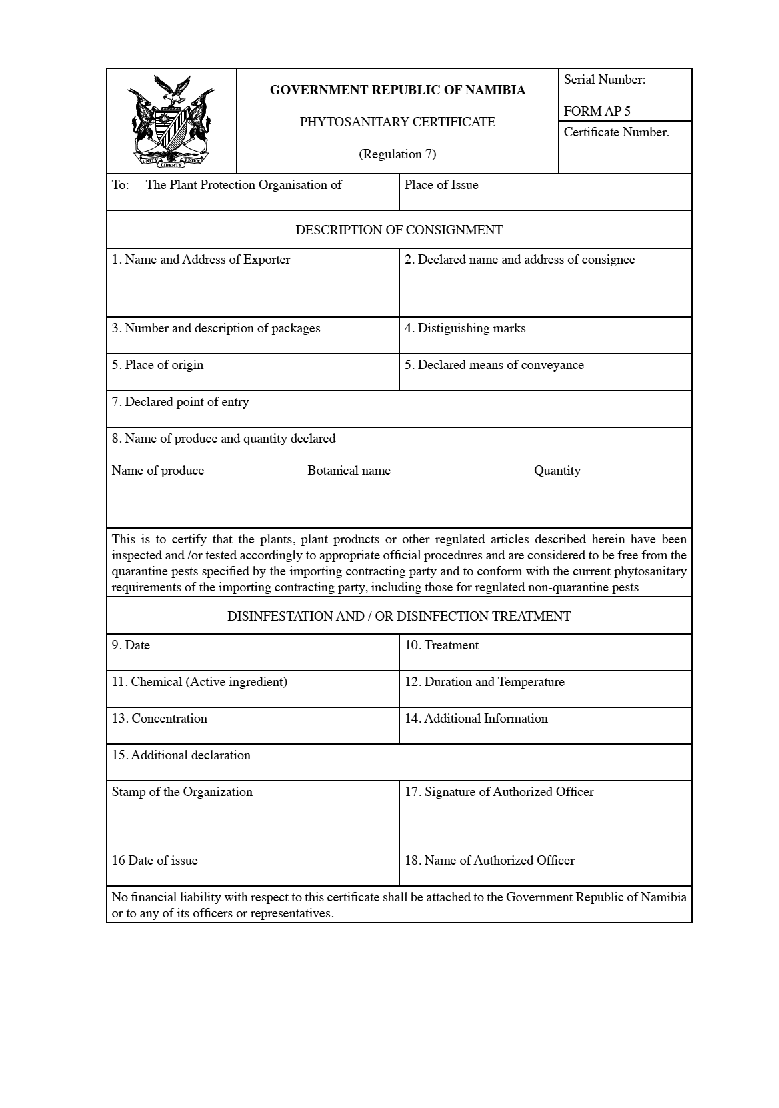 